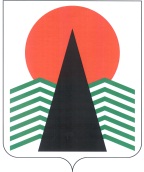 АДМИНИСТРАЦИЯ  НЕФТЕЮГАНСКОГО  РАЙОНАпостановлениег.НефтеюганскОб утверждении порядка проведения общественного обсуждения проекта муниципальной программы «Формирование современной городской среды 
в муниципальном образовании Нефтеюганский район на 2017 год»В соответствии с Федеральными законами от 06.10.2003 № 131-ФЗ «Об общих принципах организации местного самоуправления в Российской Федерации», 
от 28.06.2014 № 172-ФЗ «О стратегическом планировании в Российской Федерации», от 21.07.2014 № 212-ФЗ «Об основах общественного контроля в Российской Федерации», постановлением Правительства Российской Федерации от 10.02.2017 
№ 169 «Об утверждении Правил предоставления и распределения субсидий 
из федерального бюджета бюджетам субъектов Российской Федерации на поддержку государственных программ субъектов Российской Федерации и муниципальных программ формирования современной городской среды», Уставом муниципального образования Нефтеюганский район,  п о с т а н о в л я ю:Утвердить Порядок проведения общественного обсуждения проекта муниципальной программы «Формирование современной городской среды 
в муниципальном образовании Нефтеюганский район на 2017 год» согласно приложению.Настоящее постановление подлежит официальному опубликованию в газете «Югорское обозрение» и размещению на официальном сайте органов местного самоуправления Нефтеюганского района.Настоящее постановление вступает в силу после официального опубликования.Контроль за выполнением постановления возложить на директора департамента строительства и жилищно-коммунального комплекса – заместителя главы Нефтеюганского района В.С.Кошакова.Исполняющий обязанностиГлавы района                                                                     	С.А.КудашкинПриложениек постановлению администрации Нефтеюганского районаот 29.05.2017 № 856-па-нпаПОРЯДОКпроведения общественного обсуждения проекта муниципальной программы «Формирование современной городской среды в муниципальном образовании Нефтеюганский район на 2017 год»Настоящий Порядок определяет форму, порядок и сроки проведения общественного обсуждения проекта муниципальной программы «Формирование современной городской среды в муниципальном образовании Нефтеюганский район на 2017 год» (далее – муниципальная программа).Общественные обсуждения проекта муниципальной программы проводятся в целях:информирования граждан, организаций и общественных объединений муниципального образования Нефтеюганский район о реализации муниципальной программы;выявления и учета мнения граждан, организаций и объединений муниципального образования Нефтеюганский район о реализации муниципальной программы.Общественное обсуждение проекта муниципальной программы инициируется департаментом строительства и жилищно-коммунального комплекса Нефтеюганского района и проводится общественной комиссией, утвержденной постановлением администрации Нефтеюганского района от 09.03.2017 № 368-па 
«О создании общественной комиссии муниципального образования Нефтеюганский район по обеспечению реализации приоритетного проекта «Формирование комфортной городской среды» (далее – Общественная комиссия).В общественных обсуждениях участвуют граждане, проживающие 
на территории муниципального образования Нефтеюганский район, достигшие возраста 18 лет, а также представители предприятий и организаций всех форм собственности.Общественное обсуждение проекта муниципальной программы осуществляется в форме открытого размещения проекта муниципальной программы на официальном сайте органов местного самоуправления Нефтеюганского района.При размещении проекта муниципальной программы публикуется следующая информация:Извещение о проведении общественного обсуждения проекта муниципальной программы с указанием срока проведения общественного обсуждения (составляет 30 дней со дня размещения проекта муниципальной программы на официальном сайте органов местного самоуправления Нефтеюганского района), электронный адрес департамента строительства и жилищно-коммунального комплекса Нефтеюганского района для направления замечаний и предложений 
к проекту муниципальной программы.Состав общественной комиссии.Участникам общественного обсуждения при направлении замечаний (предложений) к проекту муниципальной программы необходимо указать фамилию, имя, отчество и дату рождения, либо наименование предприятия или организации 
с указанием фамилии, имени, отчества представителя. В случае отсутствия указанной информации замечания (предложения) к проекту муниципальной программы 
к рассмотрению не принимаются.Проведение комиссионной оценки предложений (замечаний) заинтересованных лиц осуществляется в соответствии с Положением об Общественной комиссии.В случае отсутствия предложений (замечаний) проект муниципальной программы остается без изменений.Итоги общественного обсуждения проекта муниципальной программы 
в течение 2 рабочих дней после проведения заседания Общественной комиссии формируются в виде протокола и подлежат размещению на официальном сайте органов местного самоуправления Нефтеюганского района.29.05.2017№ 856-па-нпа№ 856-па-нпа